Name: _______________________________Ingredients:62.5mL 	Softened Margarine95mL 		White sugar  1/2 		Egg155mL 	Flour2.5mL 	Cream of Tartar1 mL 		Baking Soda1 mL 		CinnamonInstructions:Preheat oven to 400F and line cookie sheet with parchment paper.Cream margarine and sugar in large mixing bowl until light and fluffySplit egg then add half an egg to creamed mixture and blend well.Combine flour, baking soda, cinnamon and cream of tartar. Gradually add to creamed mixture. Shape dough into 12 equal sized 1 inch rounds Combine 30mL of white sugar and 2.5mL cinnamon in a small white bowl.Roll dough balls in white sugar and cinnamon before placing on cookie sheet 2 inches apart. Flatten gently only enough so that they do not roll off cookie sheet.Bake for 8-10 minutes.  Remove and let them cool on cookie sheet. (They are very soft but will flatten and harden as they cool)PRODUCT STANDARDS:Shape:  all cookies are circular and the same size Color: golden brown colorTaste: pleasing and balanced.Inside: soft and chewy not dry TEST FOR DONENESS:Color: golden brown colorAppear dry not wet in crack or not greasy lookingTimer if the correct yield is usedQuestionsThe cookie/cake mixing method has 5 main steps. Number the steps in order of first to last._______	Add dry ingredients to creamed mixture_______	Combine dry ingredients together_______	Shape and bake _______	Beat eggs and other liquid ingredients flavorings into creamed mixture_______	Cream together room temp. fat and sugars What is cream of tartar and why is it used in snickerdoodle cookies?  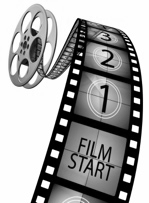 Cookie Science: Why Cream Butter and Sugar? Creaming isn't about combining ingredients—it's about aerating them. Meaning you are trying to add _______which takes the dough from being dense to something that is soft and expands. When properly creamed there are _______cookies when you portion out the dough.Cookie dough that is loaded with micro pockets of air have the advantage of insulating the fat and sugar so that when they are placed in the hot oven they melt  _______and the cookies stay nice and thick instead of spreading too much.  Air is a poor conductor of _______